中高压变频器应用方案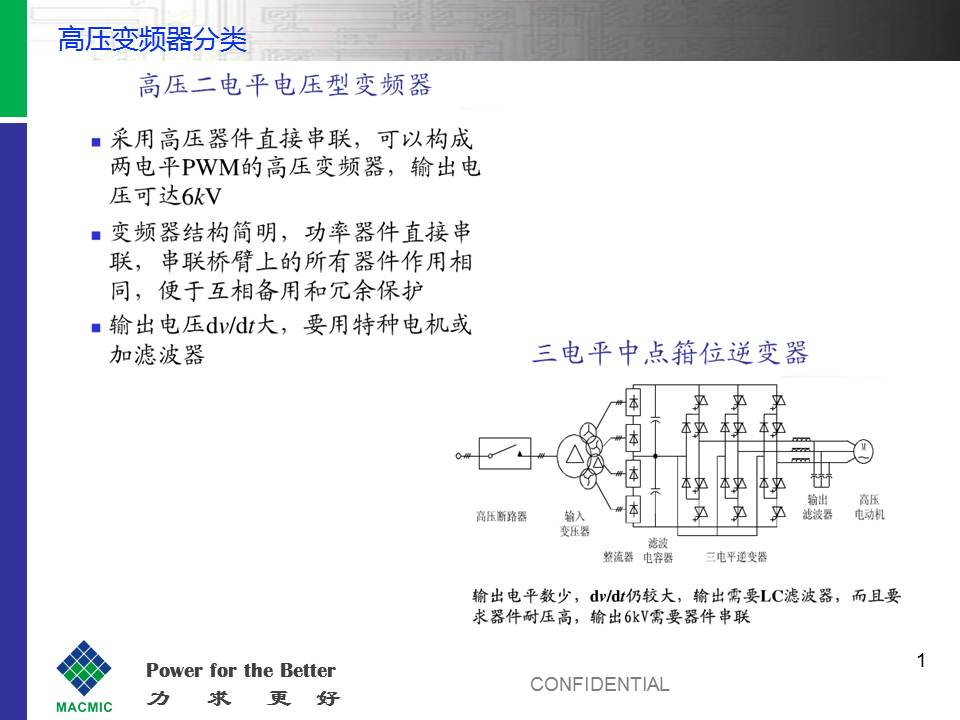 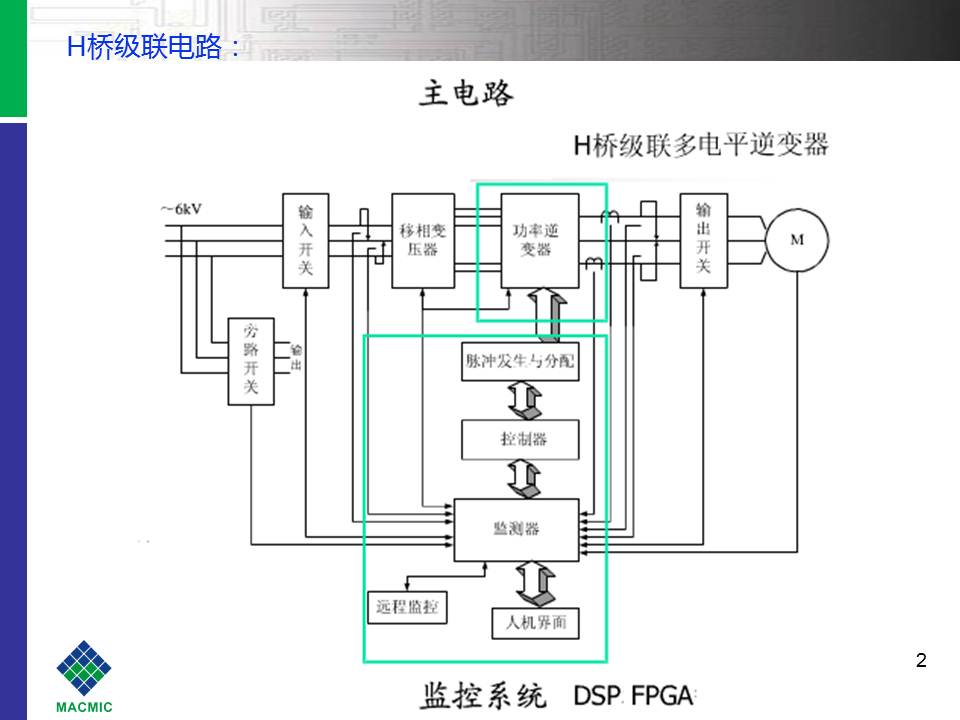 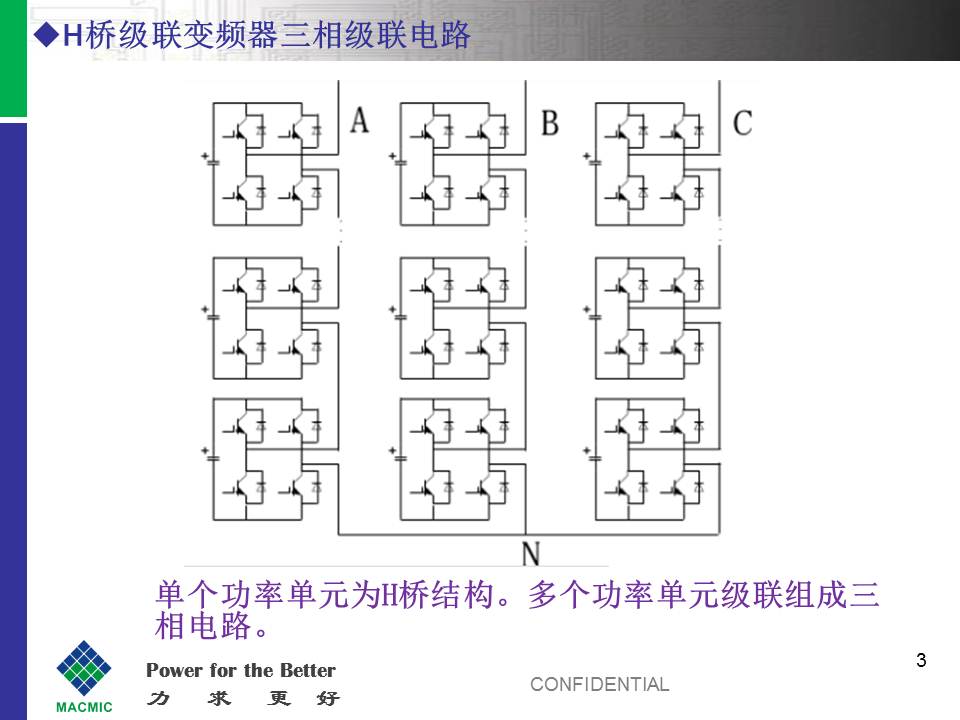 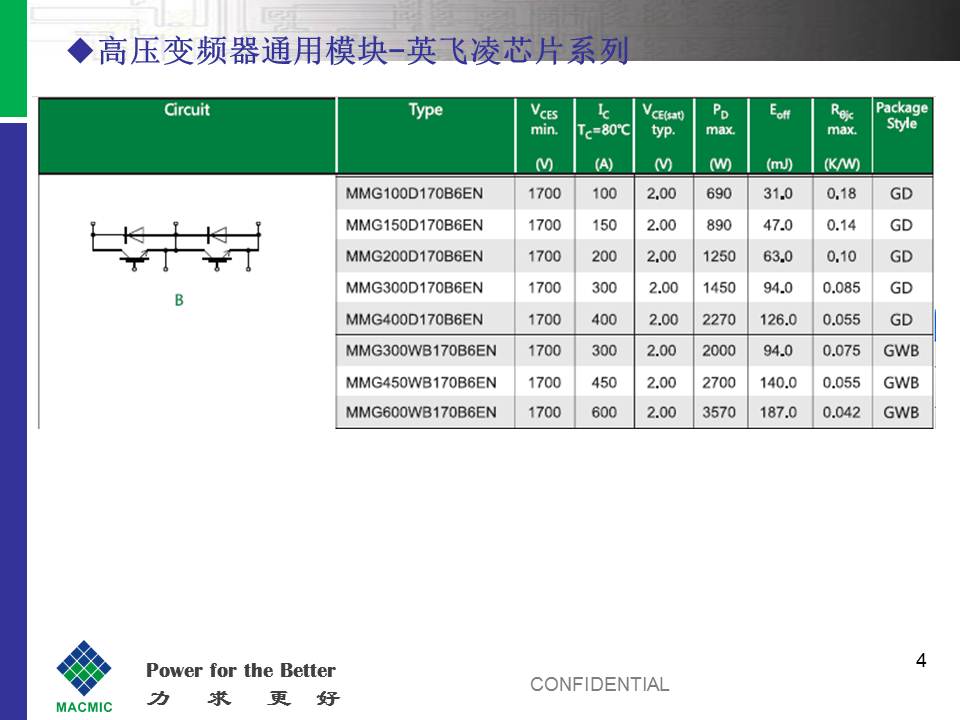 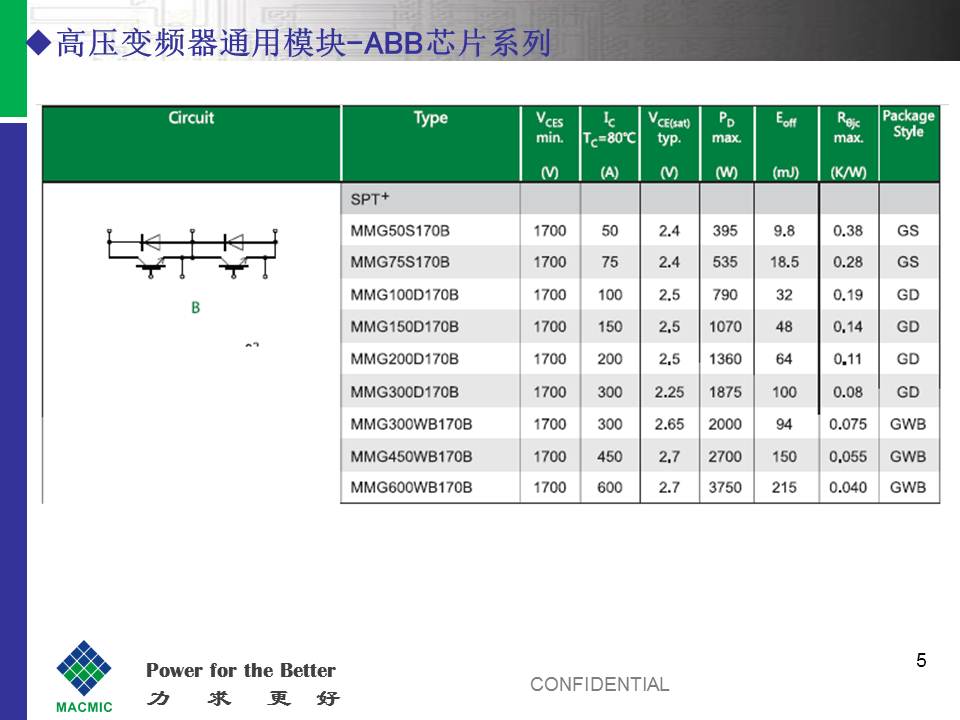 